June 14, 2016VIA WEB PORTAL AND FEDEXMr. Steven V. KingExecutive Director and SecretaryWashington Utilities and Transportation CommissionP.O. Box 47250Olympia, WA  98504-7250Re:	DOCKET NOS. TC-143691 and TC-160516 - MOTION TO STRIKE “ANSWERS” TO PETITION AND COMPLAINT OF SHUTTLE EXPRESS, INC. Dear Mr. King:Please find enclosed a Motion to Strike “Answers” to Petition and Complaint of Shuttle Express, Inc. in Docket Nos. TC-143691 and TC-160516. Please let me know if you have any questions or require anything further in connection with this filing.					Respectfully submitted,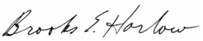 					__________________________					Brooks E. Harlow					Attorney for Shuttle Express, Inc.Cc: Rayne Pearson